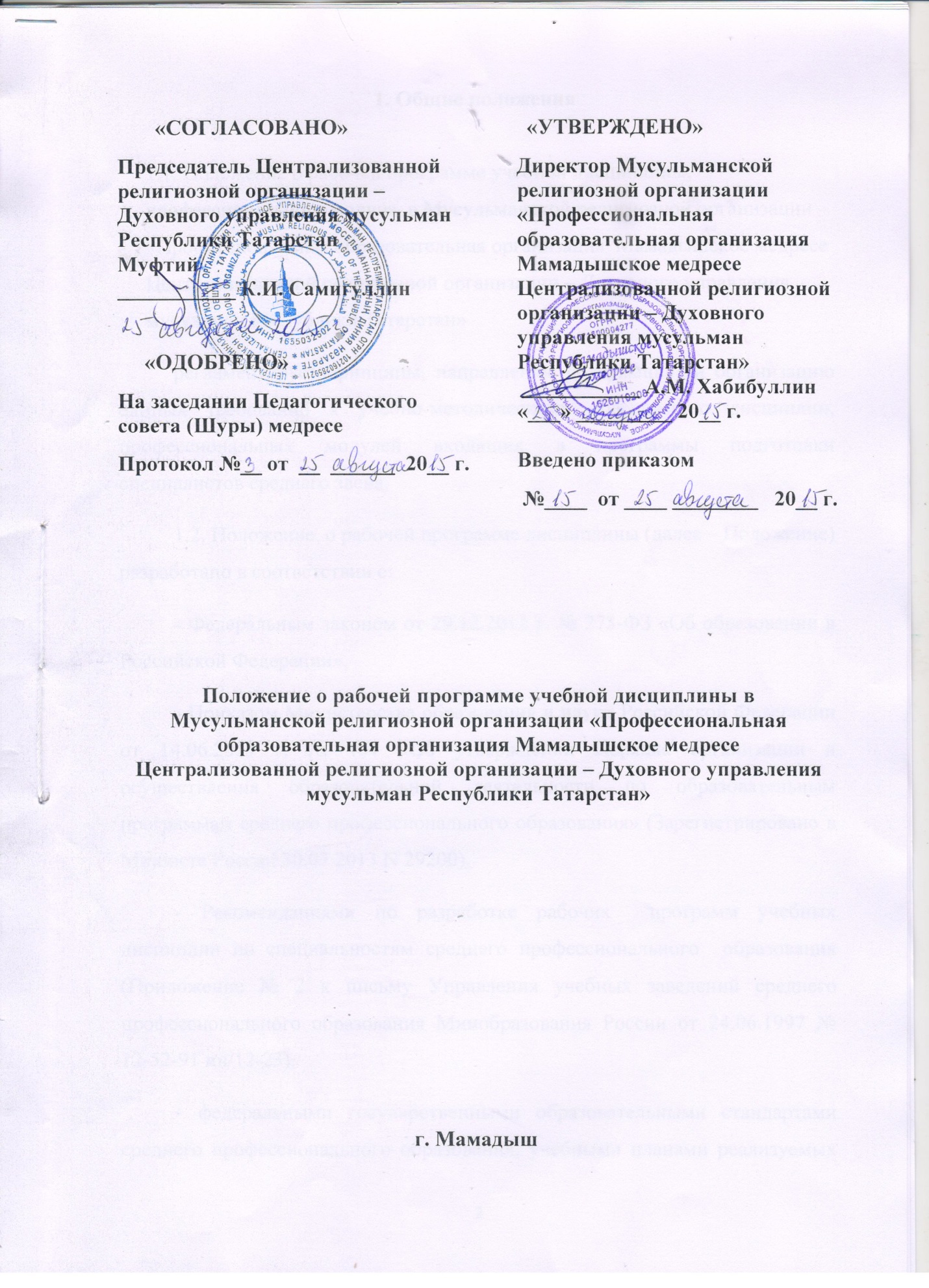 1. Общие положения1.1. Положение о рабочей программе учебной дисциплины, профессионального модуля  в Мусульманской религиозной организации «Профессиональная образовательная организация  Мамадышское медресе  Централизованной религиозной организации – Духовного управления мусульман Республики Татарстан»регламентирует принципы, направления, содержание  и организацию единых требований к учебно-методическому обеспечению дисциплин, профессиональных модулей входящих в программы подготовки специалистов среднего звена. 1.2. Положение  о рабочей программе дисциплины (далее – Положение) разработано в соответствии с:- Федеральным законом от 29.12.2012 г. № 273-ФЗ «Об образовании в Российской Федерации»,- Приказом Министерства образования и науки Российской Федерации от 14.06.2013 г. № 464 «Об утверждении Порядка организации и осуществления образовательной деятельности по образовательным программам среднего профессионального образования» (Зарегистрировано в Минюсте России 30.07.2013 N 29200),- Рекомендациями по разработке рабочих  программ учебных дисциплин по специальностям среднего профессионального  образования (Приложение № 2 к письму Управления учебных заведений среднего профессионального образования Минобразования России от 24.06.1997 № 12-52-91 ин/12-23),- федеральными государственными образовательными стандартами среднего профессионального образования, учебными планами реализуемых специальностей, а также иными законодательными и нормативными актами Российской Федерации в сфере образования.1.3. Рабочая программа разрабатываются по каждой дисциплине, профессиональному модулю учебного плана и являются обязательным элементом документационного обеспечения образовательного процесса в филиале. Рабочая программа дисциплины, профессионального модуля является единой для всех форм обучения: очной, заочной.Настоящее Положение предназначено для унификации документов по организации и сопровождению образовательного процесса.Структура и содержание рабочей программы дисциплины, профессионального модуля2.1. Рабочая программа  должна содержать:титульный лист;паспорт рабочей программы дисциплины, профессионального модуля;структуру и содержание дисциплины, профессионального модуля;условия реализации программы дисциплины,          профессионального модуля;-        информационное обеспечение обучения;контроль и оценка результатов освоения дисциплины,           профессионального модуля (вида  деятельности).2.2.Титульный лист должен содержать:         наименование образовательного учреждения;         наименование дисциплины, профессионального модуля;         указания по принадлежности рабочей программы дисциплины,                   профессионального модуля специальности;         год разработки.На обороте титульного листа указывается, на основе каких документов разработана рабочая программа, сведения об авторе и рецензенте.2.3. Раздел «Паспорт рабочей программы дисциплины, профессионального модуля» должен включать в себя:область применения программы;место дисциплины, профессионального модуля в структуре       образовательной программы;цели и задачи дисциплины, профессионального модуля - требования к результатам освоения дисциплины, профессионального модуля;требования к результатам освоения дисциплины, профессионального модуля в соответствии ФГОС СПО (общие и профессиональные компетенции, знания и умения); количество часов на освоение программы дисциплины, профессионального модуля.Область применения программы определяет профессиональные компетенции (далее - ПК) в рамках освоения основного вида  деятельности (далее - ВД).Количество часов на освоение программы дисциплины, профессионального модуля включает часы обязательной и вариативной частей ППССЗ:максимальной учебной нагрузки обучающегося;обязательной аудиторной учебной нагрузки обучающегося;самостоятельной работы обучающегося;учебной и производственной практики.2.4.  Раздел	«Структура 	и	содержание дисциплины, профессионального модуля» должен содержать таблицы:Объем дисциплины и виды учебной работыСодержание обучения по дисциплине, профессиональному модулю. Объем учебной дисциплины и виды учебной работы предполагает распределение объёма часов по видам учебной работы: максимальной учебной нагрузки, обязательной учебной нагрузки, часов на лабораторно-практические занятия, часов  на самостоятельную  работу обучающихся.Содержание обучения по учебной дисциплине, профессиональному модулю включает в себя сведения о наименовании разделов дисциплины, профессионального модуля, междисциплинарных курсов, тем, содержание учебного материала (дидактические единицы), лабораторных работ, практических занятий, тематику и виды  самостоятельной работы обучающихся, курсовых работ (проектов) (если предусмотрено), объем часов обязательной и вариативной частей ППССЗ, уровень их освоения.По каждому учебному разделу дисциплины, профессионального модуля приводятся:номер и наименование раздела;номер и наименование междисциплинарного курса (курсов);номер и наименование темы;виды самостоятельной работы обучающихся;виды работ учебной и производственной практик.По каждой учебной теме дисциплины, профессионального модуля приводятся:содержание учебного материала (дидактические единицы);лабораторные работы и (или) практические занятия (порядковый номер и наименование);2.6. При изложении содержания учебного материала в тексте должны быть использованы только понятия и термины, относящиеся к конкретной области науки. Обозначения, единицы измерения и т.п. должны отвечать требованиям федеральных государственных образовательных стандартов, иностранные слова (фамилии, названия, различные термины) должны приводиться в русской транскрипции.Дидактические единицы по темам должны быть направлены на приобретение обучающимися практического опыта, умений, знаний, определенных стандартом по дисциплине, профессиональному модулю в таблице «Структура основной профессиональной образовательной программы», причём содержание лабораторных, практических занятий, видов деятельности практики - соответствовать умениям и практическому опыту.В	содержании	рабочей	программы    дисциплины, профессионального модуля должны быть представлены разделы, темы и дидактические единицы обязательной и вариативной части. Если по дисциплине, профессиональному модулю предусмотрена курсовая работа, то в конце таблицы, раскрывающей содержание обучения, вводится строка «Тематика курсовых работ», в которой приводится перечень тем курсовых работ, показывается количество аудиторных часов, отведенных на её выполнение.